УКРАЇНАПОЧАЇВСЬКА  МІСЬКА  РАДАВИКОНАВЧИЙ КОМІТЕТР І Ш Е Н Н Явід     жовтня 2020  року                                                                       №  проектПро зміну  адреси житловому будинку по вул. Лосятинська        З метою впорядкування нумерації об’єктів нерухомості в м. Почаїв, створення умов володіння, користування та розпорядження цими об’єктами  їх власниками та користувачами, керуючись Законом України «Про місцеве самоврядування в Україні»,  Положенням про порядок присвоєння та зміни адресних номерів об’єктів нерухомості розташованих на території Почаївської міської ОТГ, затвердженого рішенням сесії Почаївської міської ради № 548 від 31.10.2016 року, враховуючи довідку приватного нотаріуса б/н від 06.10.2010 року, розглянувши   заяву гр. Гусаковської Надії Іванівни виконавчий комітет  міської ради                                                     В и р і ш и в:Змінити адресу   житлового  будинку ,  який   належав   гр. Гусаковському Олександру Федоровичу  на праві приватної  власності   з попередньої  адреси  номера  «54»  на  номер  «32» по вул. Лосятинська в м. Почаїв.Рекомендувати Кременецькому    РК БТІ   внести   зміни    в       адресне   господарство  по вул. Лосятинська в м. Почаїв   у    відповідності до п.1    даного рішення.Гр. Гусаковської Надії Іванівни  встановити адресну табличку з    № «32» на даному житловому будинку. Лівар Н.М.Бондар Г.В.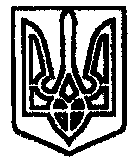 